ΔΙΟΡΘΩΣΗ ΕΡΓΑΣΙΑΣ                      ΓΛΩΣΣΑ  5 αΑΠΑΝΤΗΣΕΙΣ   ΑΣΚΗΣΕΩΝ   2 , 4 , 5 , 7   ΤΟΥ   ΤΕΤΡΑΔΙΟΥ  ΕΡΓΑΣΙΩΝ    ΑΣΚΗΣΗ 2Ο Τζίνο μένει με τους γονείς του στους πρόποδες ενός βουνού και κάθε μέρα περνάει μέσα από ένα δάσος με καστανιές για να φτάσει στο σχολείο του. Σήμερα το πρωί είδε από μακριά τον θείο του και σκέφτηκε να του κρυφτεί για να του κάνει ένα αστείο.Κατευθύνθηκε προς μια γερασμένη καστανιά που είχε μια καψαλισμένη εσοχή στον κορμό της. Και ξαφνικά γκρεμίστηκε κάτω, σ’ ένα ατέλειωτο τούνελ με πυκνό σκοτάδι, χωρίς να χτυπήσει, χωρίς να παρατηρήσει καμιά ενόχληση στην αναπνοή του. Σταμάτησε και βρέθηκε να κάθεται σε κάτι μαλακό. Το σκοτάδι γύρω του δεν ήταν πια τόσο πυκνό. Ένα φως άναψε και είδε ένα δωμάτιο γεμάτο με παράξενες μηχανές. Εκεί στεκόταν ένας άντρας με πολύ παράξενη κορμοστασιά, φορούσε μαύρη στολή και γυαλιά με χοντρούς φακούς. Όταν τον πλησίασε, κατάλαβε πως βρισκότανε σε ένα κλουβί μέσα. Ο «μάγος» τού είπε ότι πριν μια στιγμή μπορεί να βρισκόταν στο 2004, αλλά τώρα βρίσκεται στο 2438. Του εξήγησε ότι έχουν περάσει πεντακόσια χρόνια σχεδόν και η Γη δεν είναι πια όπως την άφησε πριν λίγο. Είναι μια μοναδική τεράστια πόλη που απλώνεται από τη μια θάλασσα ως την άλλη και από τον έναν πόλο στον άλλο. Ακόμα, εδώ σε αυτό τον πλανήτη δεν υπάρχουν πολλά από αυτά που γνώριζε, όπως τα ζώα, που είναι λιγοστά. Επειδή όμως τα αγαπούν, υπάρχουν ακόμα στα πάρκα σε μικρές προστατευμένες ζώνες. Έτσι, κάθε φορά που θέλουν να ανεφοδιαστούν με νέα ζώα, βγαίνουν για κυνήγι στον χρόνο. Έχουν μηχανές κι επιστημονικές γνώσεις που τους επιτρέπουν να ταξιδέψουν στον χρόνο. Βάζουν τις παγίδες τους στα δάση του παρελθόντος και τραβούν τα ζώα που χρειάζονται. Σε μια τέτοια παγίδα έπεσε κι αυτός, αντί για μια αλεπού που περίμεναν…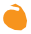 2. O μικρός εξωγήινος συνέχισε το ταξίδι του. Με αυτά που είχε δει όμως ήταν προβληματισμένος. Έκανε   αρκετές σκέψεις αλλά όχι ολοκληρωμένες. Συμπληρώστε:Παιδάκια ,όποια απάντηση  επιλέξατε είναι σωστή αρκεί να δημιουργήσατε υποθετικό λόγο εμείς σας δίνουμε κάποια παραδείγματα απάντησηςD Εάν στον δρόμο για το σχολείο του ο Τζίνο δε συναντούσε τον θείο του,    δε θα πληροφορούνταν για τη μηχανή του χρόνου.ή δε θα σκεφτόταν να του κρυφτεί για να του κάνει ένα αστείο. ή δε θα γκρεμιζόταν στο τούνελ με το πυκνό σκοτάδι .ή δε θα βρισκόταν στο κλουβί ή δε θα γνώριζε τον μάγο. ή δε θα μεταφερόταν στο 2438.D Θα έβλεπε την παγίδα για τις αλεπούδες μέσα στην εσοχή του δέντρου,αν παρατηρούσε καλύτερα το χώρο γύρω του. ή αν δε σκεφτόταν να κρυφτεί από τον θείο του για να του κάνει ένα αστείο.D Εάν ο παράξενος άντρας δεν του εξηγούσε τα παράξενα για τον καινούριο πλανήτη, τότεδε θα καταλάβαινε την πρόοδο που είχε συμβείή δε θα μάθαινε τι του είχε συμβεί. ή δε θα μάθαινε πως έχουν περάσει πεντακόσια χρόνια σχεδόν και η Γη δεν είναι πια όπως την άφησε πριν λίγο.D Δε θα υπήρχαν παγίδες του χρόνου στα δάση,   αν τα ζώα δεν ήταν λιγοστά.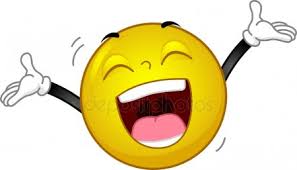 ΑΣΚΗΣΗ 4Εάν κανείς έλεγε πριν από έναν αιώνα ότι τα ρομπότ στο μέλλον θα κάνουν δουλειές που κάνει μόνο ο άνθρωπος, θα γέλαγαν μαζί του ή, το πολύ πολύ, δε θα έπαιρναν στα σοβαρά τα λεγόμενά του.Η επιστημονική φαντασία υπήρξε για πολύ καιρό πηγή έμπνευσης για πολλούς επιστήμονες. Από την άλλη, η δημιουργία των πρώτων πειραματικών ρομπότ σε εργαστήρια τροφοδότησε τη βιομηχανία παραγωγής πολλών ταινιών επιστημονικής φαντασίας. Τα ρομπότ παρουσιάζονται συνήθως ως έξυπνες μηχανές που βοηθούν τον άνθρωπο. Το ερώτημα που τίθεται είναι: Eάν τα ρομπότ σταματήσουν να υπακούν στις εντολές των ανθρώπων, τι θα συμβεί;Στην πραγματικότητα, τα ρομπότ ήδη χρησιμοποιούνται στις βιομηχανίες ως πιο αποτελεσματική εργατική δύναμη από τον άνθρωπο. Εάν όμως η χρήση των ρομπότ επεκταθεί περισσότερο, ίσως πολλοί άνθρωποι να χάσουν τη δουλειά τους. Είτε το θέλουμε είτε όχι, τα ρομπότ πλέον είναι μέρος της πραγματικότητας στην οποία ζούμε.                                                                                   κείμενο της συγγραφικής ομάδας4.Αφού διαβάσετε το παραπάνω κείμενο, συμπληρώστε τον πίνακα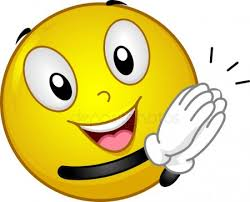 ΑΣΚΗΣΗ 55.Προσπαθήστε να βάλετε τα ρήματα του πίνακα στους μελλοντικούς χρόνους                                               Αύριο                          αύριο                      αύριο                                           και συνέχεια                    για λίγο              και παρακείμενοςΚαι τώρα ώρα για ανέκδοτο…….Ξεκινούν ο μπαμπάς χελώνος, η μαμά χελώνα και το μικρό χελωνάκι για πικνίκ στο βουνό. Ξεκινούν από το σπίτι με όλα τα σύνεργα και τα κεφτεδάκια τους και μετά από 5 μέρες φτάνουν. Κάθονται για να φάνε, στρώνουν το τραπεζομάντηλο, βάζουν επάνω τα πιάτα και εκεί που ανοίγει η μαμά χελώνα το μπολ με τα κεφτεδάκια διαπιστώνει ότι δεν πήραν μαζί τους το νερό. Το συζητάνε και αποφασίζουν να πάει το χελωνάκι πίσω στο σπίτι να φέρει νερό αφού είναι πιο ελαφρύ και γρήγορο.
Συμφωνεί το χελωνάκι να πάει με την προϋπόθεση να μην φάει κανένας από τα κεφτεδάκια μέχρι να γυρίσει.
Μετά από 8 μέρες δεν είχε γυρίσει πίσω το χελωνάκι και λέει ο πατέρας:
«Εγώ πεινάω πολύ και θα φάω ένα κεφτεδάκι».
«Και εγώ πεινάω, ας φάω και εγώ ένα» λέει η μαμά χελώνα και τσιμπάει και αυτή ένα.
Τότε πετάγεται πίσω απ’ τους θάμνους το χελωνάκι και τους λέει:
«Έτσι είστε έ; Τρώτε τα κεφτεδάκια; Δεν πάω για νερό!»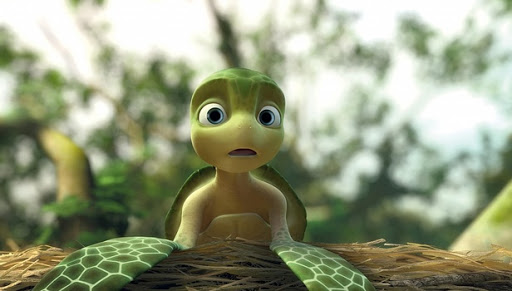       ΜΕΝΟΥΜΕ ΣΠΙΤΙ!!!!!! ΑΣΚΗΣΗ 7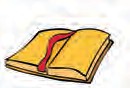 7.. Ας υποθέσουμε ότι αυτά που διαβάσατε στο παραπάνω κείμενο είναι γεγονότα που δεν έχουν συμβεί και οι επιστήμονες πιθανολογούν ότι θα συμβούν κάποια στιγμή στο μέλλον. …(Θα πρέπει να βάλετε τα ρήματα στον συνοπτικό μέλλοντα.)Παράξενα περιστατικά και υποθέσεις περί εμφάνισης εξωγήινων θα αναφερθούν και στη χώρα μας. Ο τύπος θα τις καταγράφει σχεδόν όλες, ενώ άφθονες θα είναι και οι συνεντεύξεις με αυτόπτες μάρτυρες, λιγότερο ή περισσότερο αξιόπιστους. Πολλά από αυτά τα περιστατικά θα βρίσκουν μια λογική εξήγηση. Ένα ελάχιστο ποσοστό από τις καταγγελίες περί εμφάνισης ούφο στην Ελλάδα θα παραμένει επιστημονικά ανεξήγητο - αν βέβαια θα θεωρηθούν άξιες έρευνας όλες οι μαρτυρίες. Η σύγχρονη ιστορία <<στενών επαφών>> ξεκινά στις 24 Οκτωβρίου του 1954 όταν ο γεωργός Ηλίας Κορομηλάς 84 χρονών κατήγγειλε επώνυμα στο αστυνομικό τμήμα της Βαδούσας Αιγίου ότι είδε ένα διαστημόπλοιο στον ουρανό. Μια μακρά σειρά ανάλογων περιστατικών και φαινομένων θα καταγράφονται στα αρχεία των πανεπιστημίων και του Αστεροσκοπείου Αθηνών. Πόσο εύκολο θα είναι,  στην πραγματικότητα, κάποιοι εξωγήινοι να διασχίζουν το αχανές διάστημα καταλήγοντας στην αστρική μας γειτονιά ;-Παιδάκια προσοχή ,κάποια ρήματα δεν μπορούμε να τα αλλάξουμε σε μέλλοντα γιατί είναι γεγονότα που έχουν ήδη συμβεί και καταγραφεί...Καλή  ξεκούραση !ΥΠΟΘΕΣΗΑΠΟΔΟΣΗΕάν κανείς έλεγε πριν από έναν αιώνα ότι τα ρομπότ στο μέλλον θα κάνουν δουλειές που κάνει μόνο ο άνθρωπος,θα γέλαγαν μαζί  του ή, το πολύ πολύ, δε θα έπαιρναν στα σοβαρά τα λεγόμενά του.Εάν τα ρομπότ σταματήσουν να υπακούν στις εντολές των ανθρώπων ,τι θα συμβεί :Εάν  όμως  η  χρήση  των ρομπότ επεκταθεί περισσότερο,ίσως πολλοί άνθρωποι να χάσουν τη  δουλειά τους.ΡήμαΕξακολουθητικόςΜέλλοντας Συνοπτικός ΜέλλονταςΣυντελεσμένος ΜέλλονταςΑυτόςέλεγεθα   λέειθα   πειθα έχει πει Αυτόςυπήρξεθα  υπάρχειθα  υπάρξειθα έχει υπάρξειΑυτόςτροφοδότησεθα τροφοδοτείθα τροφοδοτήσειθα έχει τροφοδοτήσειΑυτοίπαρουσιάζονταιθα παρουσιάζονταιθα παρουσιαστούνθα έχουν παρουσιαστείΑυτοίβοηθούνθα βοηθούνθα βοηθήσουνθα έχουν βοηθήσειΑυτότίθεταιθα τίθεταιθα τεθεί θα έχει τεθείΑυτοίχρησιμοποιούνταιθα χρησιμοποιούνταιθα χρησιμοποιηθούνθα έχουν χρησιμοποιηθεί